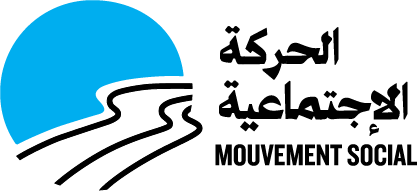 Terms of ReferenceRef: BAD 38-2024Call for Engineer Specialist Assessment of Community Centers Engaging Children with Disabilities for Minor Accessibility MaintenanceBackgroundMouvement Social (MS) is a national, human-based non-governmental NGO. MS has been working since 1961 toward sustainable development over all of Lebanese territory while adopting a secular approach. It aims to build a fairer humane society, to improve the citizenship engagement and autonomy of marginalized individuals and communities through socioeconomic development projects. MS works to satisfy individuals’ basic needs, to empower community members, and to build supportive social networks. MS is intervening through its twelve community centers spread all over Lebanon toward achieving societal change and community development. It does not only intervene on behalf of its beneficiaries to improve their access to their rights; MS also works to increase awareness of social issues and lobbies decision-makers to promote policies that take into consideration the basic rights and needs of those targeted. Through its programs, MS focuses on several areas and intervenes in various sectors i.e. education, child protection, volunteering and community mobilization, social rehabilitation and reintegration of juveniles/ women in conflict with the law, sustainable socioeconomic development, and economic empowerment of vulnerable and under-served groups youths and women in particular. Over the years, MS had the privilege to intervene in the country’s most marginalized localities and to serve the most disadvantaged populations, which enabled it, through a social learning approach, to acquire the necessary expertise and align its activities to the exact needs of the local community.Makani projectMakani Multi-service community centers provide integrated education, protection, and early childhood development services for 8,900 children and 2,320 caregivers through 19 community centers in the south, Nabatieh Governorate, and Mount Lebanon.8 community centers in Nabatieh Governorate: Zawtar, Kfarsir, Arab Salem, Al-Mari, Ansar, Zebdine, Nabatieh, and Kosaybe9 community centers in the South Governorate: Al-Ghaziyeh, Al-Bisariyeh, Kherbet Basal, Al-Marwaniyeh, Al-Kharayib,Al masaken, Siddiqin, Maarake, Borj Rahhal.2 in Beirut and Mount Lebanon Governorate: Al Jnah and Bourj HammoudMakani Community centers play a pivotal role in providing essential services and support to children with disabilities.Ensuring accessibility within these centers is crucial to facilitate the inclusion and participation of children with disabilities in various activities.ObjectivesTo assess the current accessibility status of community centers that engage children with disabilities.To identify areas requiring minor accessibility maintenance within these centers.To provide recommendations for improvements aimed at enhancing accessibility and inclusivity.Scope of WorkConduct on-site assessments of designated for 19 community community centers in South, Nabatieh and BML.Evaluate the physical infrastructure, including ramps, pathways, entrances, restrooms, and other facilities for accessibility compliance.Assess the availability and functionality of assistive devices and equipment.Review existing policies and practices related to disability inclusion within the centers.Engage with center staff, including management and relevant stakeholders, to gather insights and perspectives on accessibility challenges and potential solutions.Identify potential barriers to accessibility faced by children with disabilities and their families.Develop a comprehensive report detailing findings, including prioritized recommendations for minor accessibility maintenance.DeliverablesA detailed assessment report outlining the current accessibility status of each community center assessedDetailed BOQPresentation of findings and recommendations to stakeholders, if requiredFollow up of the rehabilitation worksDurationThe assessment is expected to be completed within 10 days, including on-site visits, data collection, analysis, and report writing.10 days to write the BOQQualificationsThe Engineer Specialist should possess a degree in engineering or a related field, with experience in accessibility assessments and infrastructure modifications for persons with disabilities.Familiarity with accessibility standards and regulations is essential.Strong communication skills and the ability to collaborate effectively with diverse stakeholders are necessary.ReportingThe Engineer Specialist will report directly to procurement manager, providing regular updates on progress and seeking guidance as needed.BudgetA budget allocation for the assessment, including travel expenses, materials, and consultant fees, will be provided as per the agreed-upon terms.PaymentIn fresh dollars. Payment conditions: Bank check in USD cashed fresh money from Fransabank or BLOM bank – Banking commission (10$/1000) payable by the supplier.ConfidentialityAll information obtained during the assessment process should be treated with utmost confidentiality and used solely for the purpose of this project.How to applyBids should be sent by e-mail to Mr Pierre Hattouny, procurement officer: p.hattouny@mouvementsocial.org mentioning the TOR reference (BAD 38-2024), and include:* the technical proposal (CV, legal documents of the company, ID of the owners) * the financial proposal